Fazer uma cópia deste arquivo para realizar o preenchimento. Após preenchido e devidamente assinado, este documento deverá ser anexado à inscrição via formulário Google disponível em https://bit.ly/FormEmpreendeUFC2023 .1 - CARACTERIZAÇÃO DA PROPOSTA DE PROJETO - EMPREENDIMENTO INOVADOR / STARTUP / SPIN-OFF  ACADÊMICA / NEGÓCIO DE IMPACTO SOCIOAMBIENTAL1.1 - OPCIONAL – CASO O PROJETO SEJA INSCRITO COMO NEGÓCIO DE IMPACTO SOCIOAMBIENTAL Os projetos de negócios classificados pelo(a) líder proponente como de impacto socioambiental deverão, para fins de confirmação de enquadramento, atender aos 4 (quatro) critérios de filtro mínimo previstos no item 5 deste Edital, de acordo com a publicação “O que são Negócios de Impacto” realizada pela Aliança pelos Investimentos e Negócios de Impacto. Caso não seja identificado o atendimento aos 4 (quatro) critérios de filtro mínimo para confirmação de enquadramento, a inscrição não estará invalidada, pois a proposta será encaminhada para avaliação da comissão avaliadora e a equipe concorrerá normalmente às bolsas que não estão sujeitas à reserva de vagas para projetos de impacto socioambiental.2 - CARACTERIZAÇÃO DA EQUIPE DO PROJETO Máximo de 6 membros, com pelo menos um bolsista (estudante de graduação) e um orientador (servidor docente ou técnico-administrativo).OBS: O orientador deve certificar a veracidade das informações preenchidas no formulário por meio de assinatura.Opção 1: Gerar PDF do formulário preenchido e assinar digitalmente no Portal gov.br (preferencialmente).Opção 2: Incluir assinatura digitalizada e gerar PDF do formulário preenchido.Opção 3: Imprimir formulário preenchido, assinar manualmente e digitalizar em PDF.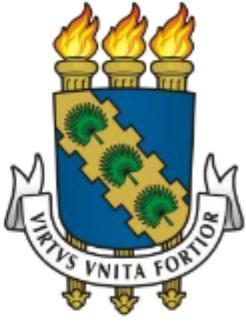 UNIVERSIDADE FEDERAL DO CEARÁPRÓ-REITORIA DE RELAÇÕES INTERNACIONAIS E DESENVOLVIMENTO INSTITUCIONAL Edital PIBI/UFC nº 07/2023 – Programa Empreende UFCANEXO I – Formulário de Inscrição da Proposta de Projeto CATEGORIA 1 – Líder Estudante de GraduaçãoTítulo do projeto: Título do projeto: Cidade sede do campus de execução:Cidade sede do campus de execução:Cidade sede do campus de execução:Cidade sede do campus de execução:FortalezaFortalezaSobralQuixadáRussasRussasCrateúsÁrea temática:  Consultar item 2.7 do Edital Consultar item 2.7 do Edital Consultar item 2.7 do Edital Consultar item 2.7 do Edital Consultar item 2.7 do Edital Consultar item 2.7 do Edital Consultar item 2.7 do Edital Consultar item 2.7 do Edital Consultar item 2.7 do Edital Consultar item 2.7 do Edital Consultar item 2.7 do Edital Consultar item 2.7 do Edital Consultar item 2.7 do Edital Consultar item 2.7 do Edital Consultar item 2.7 do Edital Consultar item 2.7 do EditalSetor econômico de aplicação principal: Setor econômico de aplicação principal: Setor econômico de aplicação principal: Setor econômico de aplicação principal: Setor econômico de aplicação principal: Setor econômico de aplicação principal: Consultar item 2.8 do EditalConsultar item 2.8 do EditalConsultar item 2.8 do EditalConsultar item 2.8 do EditalConsultar item 2.8 do EditalConsultar item 2.8 do EditalConsultar item 2.8 do EditalConsultar item 2.8 do EditalConsultar item 2.8 do EditalConsultar item 2.8 do EditalConsultar item 2.8 do EditalTotal de membros:Total de membros:Total de membros:2 a 6, incluindo Líder e orientador2 a 6, incluindo Líder e orientador2 a 6, incluindo Líder e orientador2 a 6, incluindo Líder e orientador2 a 6, incluindo Líder e orientadorTotal de bolsas solicitadas:Total de bolsas solicitadas:Total de bolsas solicitadas:Total de bolsas solicitadas:Total de bolsas solicitadas:Total de bolsas solicitadas:1 a 31 a 31 a 3Link para acessar vídeo de até 4 minutos com apresentação resumida do projeto (formato de pitch)Link para acessar vídeo de até 4 minutos com apresentação resumida do projeto (formato de pitch)Link para acessar vídeo de até 4 minutos com apresentação resumida do projeto (formato de pitch)Link para acessar vídeo de até 4 minutos com apresentação resumida do projeto (formato de pitch)Link para acessar vídeo de até 4 minutos com apresentação resumida do projeto (formato de pitch)Link para acessar vídeo de até 4 minutos com apresentação resumida do projeto (formato de pitch)Link para acessar vídeo de até 4 minutos com apresentação resumida do projeto (formato de pitch)Link para acessar vídeo de até 4 minutos com apresentação resumida do projeto (formato de pitch)Link para acessar vídeo de até 4 minutos com apresentação resumida do projeto (formato de pitch)Link para acessar vídeo de até 4 minutos com apresentação resumida do projeto (formato de pitch)Link para acessar vídeo de até 4 minutos com apresentação resumida do projeto (formato de pitch)Link para acessar vídeo de até 4 minutos com apresentação resumida do projeto (formato de pitch)Link para acessar vídeo de até 4 minutos com apresentação resumida do projeto (formato de pitch)Link para acessar vídeo de até 4 minutos com apresentação resumida do projeto (formato de pitch)Link para acessar vídeo de até 4 minutos com apresentação resumida do projeto (formato de pitch)Link para acessar vídeo de até 4 minutos com apresentação resumida do projeto (formato de pitch)Link para acessar vídeo de até 4 minutos com apresentação resumida do projeto (formato de pitch)Fazer upload do vídeo no YouTube em modo “não listado” e copiar/colar link aqui.Fazer upload do vídeo no YouTube em modo “não listado” e copiar/colar link aqui.Fazer upload do vídeo no YouTube em modo “não listado” e copiar/colar link aqui.Fazer upload do vídeo no YouTube em modo “não listado” e copiar/colar link aqui.Fazer upload do vídeo no YouTube em modo “não listado” e copiar/colar link aqui.Fazer upload do vídeo no YouTube em modo “não listado” e copiar/colar link aqui.Fazer upload do vídeo no YouTube em modo “não listado” e copiar/colar link aqui.Fazer upload do vídeo no YouTube em modo “não listado” e copiar/colar link aqui.Fazer upload do vídeo no YouTube em modo “não listado” e copiar/colar link aqui.Fazer upload do vídeo no YouTube em modo “não listado” e copiar/colar link aqui.Fazer upload do vídeo no YouTube em modo “não listado” e copiar/colar link aqui.Fazer upload do vídeo no YouTube em modo “não listado” e copiar/colar link aqui.Fazer upload do vídeo no YouTube em modo “não listado” e copiar/colar link aqui.Fazer upload do vídeo no YouTube em modo “não listado” e copiar/colar link aqui.Fazer upload do vídeo no YouTube em modo “não listado” e copiar/colar link aqui.Fazer upload do vídeo no YouTube em modo “não listado” e copiar/colar link aqui.Fazer upload do vídeo no YouTube em modo “não listado” e copiar/colar link aqui.Problema e Mercado Abordados- Público-alvo/segmento de clientes; - Relevância do problema e da oportunidade de negócio; - Tamanho e abrangência do mercado; - Potencial de crescimento/escalabilidade.Descrição sumarizada com, no máximo, 1000 caracteres com espaço – fonte Cambria tamanho 10 – cor: automático - espaçamento simples entre linhas.Descrição sumarizada com, no máximo, 1000 caracteres com espaço – fonte Cambria tamanho 10 – cor: automático - espaçamento simples entre linhas.Solução/Produto Esperada- Funcionalidades da solução proposta;- Viabilidade técnica da solução proposta; - Alinhamento da solução proposta com o problema identificado.Descrição sumarizada com, no máximo, 1000 caracteres com espaço – fonte Cambria tamanho 10 – cor: automático - espaçamento simples entre linhas.Descrição sumarizada com, no máximo, 1000 caracteres com espaço – fonte Cambria tamanho 10 – cor: automático - espaçamento simples entre linhas.Inovação e Sustentabilidade do Empreendimento- Diferenciais da solução/produto proposta com relação às soluções/produtos existentes no mercado;- Tecnologias previstas que tornam a solução/produto com valor agregado e de difícil cópia; - Geração de ativo de propriedade intelectual (ex: patente, registro de software junto à CIT UFC) com potencial de transferência tecnológica ao mercado, se houver;- Modelo de negócios com potencial de ser inovador;- Premissas de impacto e sustentabilidade social e ambiental do empreendimento;- Forma de monetização / geração de receitas.Descrição sumarizada com, no máximo, 1000 caracteres com espaço – fonte Cambria tamanho 10 – cor: automático - espaçamento simples entre linhas.Descrição sumarizada com, no máximo, 1000 caracteres com espaço – fonte Cambria tamanho 10 – cor: automático - espaçamento simples entre linhas.A equipe deseja concorrer às vagas reservadas para projetos de negócios de impacto socioambiental (Consultar item 5 do Edital)?               XNãoSimSe assinalar “Não”, os itens desta seção devem ser deixados EM BRANCO. Se assinalar “Sim”, para a equipe concorrer às vagas reservadas para projetos de negócios de impacto socioambiental, deve-se inserir (X) para confirmar as declarações:Se assinalar “Não”, os itens desta seção devem ser deixados EM BRANCO. Se assinalar “Sim”, para a equipe concorrer às vagas reservadas para projetos de negócios de impacto socioambiental, deve-se inserir (X) para confirmar as declarações:Se assinalar “Não”, os itens desta seção devem ser deixados EM BRANCO. Se assinalar “Sim”, para a equipe concorrer às vagas reservadas para projetos de negócios de impacto socioambiental, deve-se inserir (X) para confirmar as declarações:Se assinalar “Não”, os itens desta seção devem ser deixados EM BRANCO. Se assinalar “Sim”, para a equipe concorrer às vagas reservadas para projetos de negócios de impacto socioambiental, deve-se inserir (X) para confirmar as declarações:Se assinalar “Não”, os itens desta seção devem ser deixados EM BRANCO. Se assinalar “Sim”, para a equipe concorrer às vagas reservadas para projetos de negócios de impacto socioambiental, deve-se inserir (X) para confirmar as declarações:(   ) I - Declaramos que o projeto de negócios possui a intencionalidade de resolver um problema social e/ou ambiental; (   ) II - Declaramos que a solução de impacto social e/ou ambiental é a principal atividade do projeto de negócio;(   ) III - Declaramos que o projeto de negócio busca retorno financeiro e opera pela lógica de mercado;(   ) IV - Declaramos que o projeto de negócio tem compromisso com o monitoramento do impacto gerado.(   ) I - Declaramos que o projeto de negócios possui a intencionalidade de resolver um problema social e/ou ambiental; (   ) II - Declaramos que a solução de impacto social e/ou ambiental é a principal atividade do projeto de negócio;(   ) III - Declaramos que o projeto de negócio busca retorno financeiro e opera pela lógica de mercado;(   ) IV - Declaramos que o projeto de negócio tem compromisso com o monitoramento do impacto gerado.(   ) I - Declaramos que o projeto de negócios possui a intencionalidade de resolver um problema social e/ou ambiental; (   ) II - Declaramos que a solução de impacto social e/ou ambiental é a principal atividade do projeto de negócio;(   ) III - Declaramos que o projeto de negócio busca retorno financeiro e opera pela lógica de mercado;(   ) IV - Declaramos que o projeto de negócio tem compromisso com o monitoramento do impacto gerado.(   ) I - Declaramos que o projeto de negócios possui a intencionalidade de resolver um problema social e/ou ambiental; (   ) II - Declaramos que a solução de impacto social e/ou ambiental é a principal atividade do projeto de negócio;(   ) III - Declaramos que o projeto de negócio busca retorno financeiro e opera pela lógica de mercado;(   ) IV - Declaramos que o projeto de negócio tem compromisso com o monitoramento do impacto gerado.(   ) I - Declaramos que o projeto de negócios possui a intencionalidade de resolver um problema social e/ou ambiental; (   ) II - Declaramos que a solução de impacto social e/ou ambiental é a principal atividade do projeto de negócio;(   ) III - Declaramos que o projeto de negócio busca retorno financeiro e opera pela lógica de mercado;(   ) IV - Declaramos que o projeto de negócio tem compromisso com o monitoramento do impacto gerado.I - IntencionalidadeO negócio de impacto expressa de maneira clara a sua intencionalidade (missão/propósito) de resolver (ao menos em parte) um problema social e/ou ambientalExplique, suscintamente, como a proposta de projeto irá satisfazer este critério de enquadramento como um negócio de impacto socioambiental. Utilize, no máximo, 1000 caracteres com espaço – fonte Cambria tamanho 9 – cor: automático - espaçamento simples entre linhas.Explique, suscintamente, como a proposta de projeto irá satisfazer este critério de enquadramento como um negócio de impacto socioambiental. Utilize, no máximo, 1000 caracteres com espaço – fonte Cambria tamanho 9 – cor: automático - espaçamento simples entre linhas.II - Atividade principal A atividade principal do negócio traz uma solução para um problema socioambiental real, sendo essa solução o principal motivo que justifica a existência do negócioExplique, suscintamente, como a proposta de projeto irá satisfazer este critério de enquadramento como um negócio de impacto socioambiental. Utilize, no máximo, 1000 caracteres com espaço – fonte Cambria tamanho 9 – cor: automático - espaçamento simples entre linhas.Explique, suscintamente, como a proposta de projeto irá satisfazer este critério de enquadramento como um negócio de impacto socioambiental. Utilize, no máximo, 1000 caracteres com espaço – fonte Cambria tamanho 9 – cor: automático - espaçamento simples entre linhas.III - Busca pelo retorno financeiroO negócio opera por meio da lógica de mercado buscando retorno financeiro, ou seja, gera receita própria por meio da venda de produtos e/ou serviços, independentemente do seu formato jurídico. Não depende de subsídios, ainda que possa recebê-los em diferentes etapas de sua jornada como ajudas pontuaisExplique, suscintamente, como a proposta de projeto irá satisfazer este critério de enquadramento como um negócio de impacto socioambiental. Utilize, no máximo, 1000 caracteres com espaço – fonte Cambria tamanho 9 – cor: automático - espaçamento simples entre linhas.Explique, suscintamente, como a proposta de projeto irá satisfazer este critério de enquadramento como um negócio de impacto socioambiental. Utilize, no máximo, 1000 caracteres com espaço – fonte Cambria tamanho 9 – cor: automático - espaçamento simples entre linhas.IV – Monitoramento do impactoO negócio tem compromisso com o monitoramento do impacto social e ou/ambiental que gera na sociedade.Explique, suscintamente, como a proposta de projeto irá satisfazer este critério de enquadramento como um negócio de impacto socioambiental. Utilize, no máximo, 1000 caracteres com espaço – fonte Cambria tamanho 9 – cor: automático - espaçamento simples entre linhas.Explique, suscintamente, como a proposta de projeto irá satisfazer este critério de enquadramento como um negócio de impacto socioambiental. Utilize, no máximo, 1000 caracteres com espaço – fonte Cambria tamanho 9 – cor: automático - espaçamento simples entre linhas.Líder do Projeto (estudante de graduação)Líder do Projeto (estudante de graduação)Líder do Projeto (estudante de graduação)Líder do Projeto (estudante de graduação)Líder do Projeto (estudante de graduação)Líder do Projeto (estudante de graduação)Nome: Vínculo:(X) Bolsista     Curso:Campus: Semestre:Previsão de Conclusão:Função principal a desempenhar no projeto e competências para desempenhar a função:Função principal a desempenhar no projeto e competências para desempenhar a função:Função principal a desempenhar no projeto e competências para desempenhar a função:Função principal a desempenhar no projeto e competências para desempenhar a função:Função principal a desempenhar no projeto e competências para desempenhar a função:Função principal a desempenhar no projeto e competências para desempenhar a função:Descrição sumarizada com, no máximo, 250 caracteres com espaço – fonte Cambria tamanho 9 – espaçamento simples entre linhas.Descrição sumarizada com, no máximo, 250 caracteres com espaço – fonte Cambria tamanho 9 – espaçamento simples entre linhas.Descrição sumarizada com, no máximo, 250 caracteres com espaço – fonte Cambria tamanho 9 – espaçamento simples entre linhas.Descrição sumarizada com, no máximo, 250 caracteres com espaço – fonte Cambria tamanho 9 – espaçamento simples entre linhas.Descrição sumarizada com, no máximo, 250 caracteres com espaço – fonte Cambria tamanho 9 – espaçamento simples entre linhas.Descrição sumarizada com, no máximo, 250 caracteres com espaço – fonte Cambria tamanho 9 – espaçamento simples entre linhas.Membro 2 (estudante)(excluir se não utilizado)Membro 2 (estudante)(excluir se não utilizado)Membro 2 (estudante)(excluir se não utilizado)Membro 2 (estudante)(excluir se não utilizado)Membro 2 (estudante)(excluir se não utilizado)Membro 2 (estudante)(excluir se não utilizado)Nome: Será bolsista ou voluntário?(    ) Bolsista     (    ) VoluntárioCurso:Campus: Semestre:Previsão de Conclusão:Função principal a desempenhar no projeto e competências para desempenhar a função:Função principal a desempenhar no projeto e competências para desempenhar a função:Função principal a desempenhar no projeto e competências para desempenhar a função:Função principal a desempenhar no projeto e competências para desempenhar a função:Função principal a desempenhar no projeto e competências para desempenhar a função:Função principal a desempenhar no projeto e competências para desempenhar a função:Descrição sumarizada com, no máximo, 250 caracteres com espaço – fonte Cambria tamanho 9 – espaçamento simples entre linhas.Descrição sumarizada com, no máximo, 250 caracteres com espaço – fonte Cambria tamanho 9 – espaçamento simples entre linhas.Descrição sumarizada com, no máximo, 250 caracteres com espaço – fonte Cambria tamanho 9 – espaçamento simples entre linhas.Descrição sumarizada com, no máximo, 250 caracteres com espaço – fonte Cambria tamanho 9 – espaçamento simples entre linhas.Descrição sumarizada com, no máximo, 250 caracteres com espaço – fonte Cambria tamanho 9 – espaçamento simples entre linhas.Descrição sumarizada com, no máximo, 250 caracteres com espaço – fonte Cambria tamanho 9 – espaçamento simples entre linhas.Membro 3 (estudante)(excluir se não utilizado)Membro 3 (estudante)(excluir se não utilizado)Membro 3 (estudante)(excluir se não utilizado)Membro 3 (estudante)(excluir se não utilizado)Membro 3 (estudante)(excluir se não utilizado)Membro 3 (estudante)(excluir se não utilizado)Nome: Será bolsista ou voluntário?(    ) Bolsista     (    ) VoluntárioCurso:Campus: Semestre:Previsão de Conclusão:Função principal a desempenhar no projeto e competências para desempenhar a função:Função principal a desempenhar no projeto e competências para desempenhar a função:Função principal a desempenhar no projeto e competências para desempenhar a função:Função principal a desempenhar no projeto e competências para desempenhar a função:Função principal a desempenhar no projeto e competências para desempenhar a função:Função principal a desempenhar no projeto e competências para desempenhar a função:Descrição sumarizada com, no máximo, 250 caracteres com espaço – fonte Cambria tamanho 9 – espaçamento simples entre linhas.Descrição sumarizada com, no máximo, 250 caracteres com espaço – fonte Cambria tamanho 9 – espaçamento simples entre linhas.Descrição sumarizada com, no máximo, 250 caracteres com espaço – fonte Cambria tamanho 9 – espaçamento simples entre linhas.Descrição sumarizada com, no máximo, 250 caracteres com espaço – fonte Cambria tamanho 9 – espaçamento simples entre linhas.Descrição sumarizada com, no máximo, 250 caracteres com espaço – fonte Cambria tamanho 9 – espaçamento simples entre linhas.Descrição sumarizada com, no máximo, 250 caracteres com espaço – fonte Cambria tamanho 9 – espaçamento simples entre linhas.Membro 4 (estudante)(excluir se não utilizado)Membro 4 (estudante)(excluir se não utilizado)Membro 4 (estudante)(excluir se não utilizado)Membro 4 (estudante)(excluir se não utilizado)Membro 4 (estudante)(excluir se não utilizado)Membro 4 (estudante)(excluir se não utilizado)Nome: Será bolsista ou voluntário?(    ) Bolsista     (    ) VoluntárioCurso:Campus: Semestre:Previsão de Conclusão:Função principal a desempenhar no projeto e competências para desempenhar a função:Função principal a desempenhar no projeto e competências para desempenhar a função:Função principal a desempenhar no projeto e competências para desempenhar a função:Função principal a desempenhar no projeto e competências para desempenhar a função:Função principal a desempenhar no projeto e competências para desempenhar a função:Função principal a desempenhar no projeto e competências para desempenhar a função:Descrição sumarizada com, no máximo, 250 caracteres com espaço – fonte Cambria tamanho 9 – espaçamento simples entre linhas.Descrição sumarizada com, no máximo, 250 caracteres com espaço – fonte Cambria tamanho 9 – espaçamento simples entre linhas.Descrição sumarizada com, no máximo, 250 caracteres com espaço – fonte Cambria tamanho 9 – espaçamento simples entre linhas.Descrição sumarizada com, no máximo, 250 caracteres com espaço – fonte Cambria tamanho 9 – espaçamento simples entre linhas.Descrição sumarizada com, no máximo, 250 caracteres com espaço – fonte Cambria tamanho 9 – espaçamento simples entre linhas.Descrição sumarizada com, no máximo, 250 caracteres com espaço – fonte Cambria tamanho 9 – espaçamento simples entre linhas.Membro 5 (estudante)(excluir se não utilizado)Membro 5 (estudante)(excluir se não utilizado)Membro 5 (estudante)(excluir se não utilizado)Membro 5 (estudante)(excluir se não utilizado)Membro 5 (estudante)(excluir se não utilizado)Membro 5 (estudante)(excluir se não utilizado)Nome: Será bolsista ou voluntário?(    ) Bolsista     (    ) VoluntárioCurso:Campus: Semestre:Previsão de Conclusão:Função principal a desempenhar no projeto e competências para desempenhar a função:Função principal a desempenhar no projeto e competências para desempenhar a função:Função principal a desempenhar no projeto e competências para desempenhar a função:Função principal a desempenhar no projeto e competências para desempenhar a função:Função principal a desempenhar no projeto e competências para desempenhar a função:Função principal a desempenhar no projeto e competências para desempenhar a função:Descrição sumarizada com, no máximo, 250 caracteres com espaço – fonte Cambria tamanho 9 – espaçamento simples entre linhas.Descrição sumarizada com, no máximo, 250 caracteres com espaço – fonte Cambria tamanho 9 – espaçamento simples entre linhas.Descrição sumarizada com, no máximo, 250 caracteres com espaço – fonte Cambria tamanho 9 – espaçamento simples entre linhas.Descrição sumarizada com, no máximo, 250 caracteres com espaço – fonte Cambria tamanho 9 – espaçamento simples entre linhas.Descrição sumarizada com, no máximo, 250 caracteres com espaço – fonte Cambria tamanho 9 – espaçamento simples entre linhas.Descrição sumarizada com, no máximo, 250 caracteres com espaço – fonte Cambria tamanho 9 – espaçamento simples entre linhas.Orientador(a) (servidor docente ou técnico-administrativo)Orientador(a) (servidor docente ou técnico-administrativo)Orientador(a) (servidor docente ou técnico-administrativo)Orientador(a) (servidor docente ou técnico-administrativo)Orientador(a) (servidor docente ou técnico-administrativo)Nome: Cargo:Lotação/Departamento: Lotação/Departamento: Unidade:Campus:Assinatura do Orientador¹:Assinatura do Orientador¹:Assinatura do Orientador¹:Assinatura do Orientador¹:Assinatura do Orientador¹:Declaro que as informações acima são verdadeiras e que assumo inteira responsabilidade pelos dados fornecidos neste formulário, responsabilizando-me pelo fornecimento, omissão e/ou inclusão de dados inverídicos.________________________________________________Assinatura do OrientadorDeclaro que as informações acima são verdadeiras e que assumo inteira responsabilidade pelos dados fornecidos neste formulário, responsabilizando-me pelo fornecimento, omissão e/ou inclusão de dados inverídicos.________________________________________________Assinatura do OrientadorDeclaro que as informações acima são verdadeiras e que assumo inteira responsabilidade pelos dados fornecidos neste formulário, responsabilizando-me pelo fornecimento, omissão e/ou inclusão de dados inverídicos.________________________________________________Assinatura do OrientadorDeclaro que as informações acima são verdadeiras e que assumo inteira responsabilidade pelos dados fornecidos neste formulário, responsabilizando-me pelo fornecimento, omissão e/ou inclusão de dados inverídicos.________________________________________________Assinatura do OrientadorDeclaro que as informações acima são verdadeiras e que assumo inteira responsabilidade pelos dados fornecidos neste formulário, responsabilizando-me pelo fornecimento, omissão e/ou inclusão de dados inverídicos.________________________________________________Assinatura do Orientador